Title: Meningococcal vaccination in primary care amongst adolescents in North West England: an ecological study investigating associations with general practice characteristics Authors:1. Dr Sarah Blagden1,2,3, Public Health Specialty Registrar, email: s.blagden@nhs.net2. Daniel Hungerford4,5, Epidemiology Research Fellow, email: d.hungerford@liverpool.ac.uk3. Dr Mark Limmer3, Lecturer in Public Health, email: m.limmer@lancaster.ac.ukLancashire County Council, County Hall, Fishergate, Preston, PR1 8XJ, United KingdomHealth Education North West, Regatta Place, Brunswick Business Park, Summers Road, Liverpool, L3 4BL, United KingdomDivision of Health Research, Furness Building, Lancaster University, Lancaster, LA1 4YG, United KingdomThe Centre for Global Vaccine Research, Institute of Infection and Global Health, The Ronald Ross Building, University of Liverpool, Liverpool, L69 7BE, United KingdomField Epidemiology Service, Public Health England North West, Suite 3b, Cunard Building, Water Street, Liverpool, L3 1DS, United KingdomCorresponding author:The corresponding author, Dr Sarah Blagden, can be contacted via s.blagden@nhs.net. Word count:Abstract – 196 wordsManuscript – 2999 wordsAbstractBackground: In 2015 the meningococcal ACWY (MenACWY) vaccination was introduced amongst adolescents in England following increased incidence and mortality associated with meningococcal group W. Methods: MenACWY vaccination uptake data for 17-18 year-olds and students delivered in primary care were obtained for twenty National Health Service clinical commissioning groups (CCGs) via the ImmForm vaccination system. Data on general practice characteristics, encompassing demographics and patient satisfaction variables, were extracted from the National General Practice Profiles resource. Univariable analysis of the associations between practice characteristics and vaccination was performed, followed by multivariable negative binomial regression.Results: Data was utilised from 587 general practices, accounting for approximately 8% of all general practices in England. MenACWY vaccination uptake varied from 20.8-46.8% across the CCGs evaluated. Upon multivariable regression, vaccination uptake increased with increasing percentage of patients from ethnic minorities, increasing percentage of patients aged 15-24 years, increasing percentage of patients that would recommend their practice and total Quality and Outcomes Framework achievement for the practice. Conversely, vaccination uptake decreased with increasing deprivation. Conclusions: This study has identified several factors independently associated with MenACWY vaccination in primary care. These findings will enable a targeted approach to improve general practice level vaccination uptake.IntroductionIncidence and mortality from invasive meningococcal disease due to capsular group W (MenW) has been increasing in England since 2009 and in early 2015 MenW was declared endemic(1-3). Consequently, the Department of Health (DH) introduced a targeted quadrivalent meningococcal ACWY vaccine (MenACWY) programme for school years 9 and 10 (age 13-15 years), replacing the vaccination programme against meningococcal capsular group C (MenC)(3,4). Additionally, an urgent catch-up programme in primary care for children in school year 13 (age 17-18 years) was implemented in primary care, with first-time university students under 25 years also recommended to receive the vaccine in primary care(4). These age-groups were targeted in recognition that adolescents and young adults have the highest carriage rates of meningococcal bacteria, with approximately a quarter asymptomatically colonised(2,5). As such, although the proportion of invasive meningococcal disease caused by each serogroup varies with age; adolescents have the second highest rates of invasive disease, after infants, and drive population transmission of meningococcal bacteria(2). Consequently, the MenACWY vaccination programme is expected to result in herd immunity(2).In the first year of the primary care catch-up programme national vaccine uptake was 38.3% (October 2016), whilst uptake amongst children in school years 9 and 10 vaccinated in schools was 77.2-84.1%(6,7). Adolescent primary care vaccination programmes consistently have lower uptake than those delivered in schools and those delivered in primary care to other age groups. For example, uptake of the human papilloma virus (HPV) primary care catch-up vaccination between 2008-2014 was 49% compared to 86% for the school-based programme in younger girls(8). These differences have also been observed in Germany, Belgium and the United States (US) and could be related to difficulty in accessing primary care appointments, in contrast to the ease of school vaccination, and low perceived risk of illness amongst adolescents(9-12). As the MenACWY vaccination programme in England is relatively new, there is little pre-existing research on its uptake. Across the country, vaccination uptake varied during the first year, with, for example, uptake rates for National Health Service (NHS) clinical commissioning groups (CCGs) in the Yorkshire and Humber region of Northern England ranging from 30% to 48%(14). Aside from their student populations, the factors behind this variation have not previously been investigated.In the United Kingdom (UK) uptake of vaccination programmes has been shown to be influenced by several different factors, including deprivation and ethnicity. Several studies have demonstrated that vaccine uptake falls with increasing deprivation and that this association is more pronounced for primary care than school-based vaccination(15-18). However, other studies have found no relationship between vaccination and deprivation(19,20). Similarly, some studies suggest that vaccination uptake is higher amongst certain Black and minority ethnic (BME) groups, particularly Asian and Asian British populations(21-23). In contrast, other studies of measles, mumps and rubella (MMR), HPV and influenza vaccination suggest lower vaccination uptake amongst all BME groups(16,24). It is essential to elucidate these associations further in the context of new preventative health initiatives, such as the MenACWY vaccination programme, in order to understand their impact on health inequalities. In addition, it is important to evaluate whether differences in vaccination uptake, and other clinical outcomes, arise due to demographics and social determinants of health, such as deprivation and ethnicity, or because of the quality and engagement of local health services. This is currently an under-researched area, with few studies, and none regarding vaccination, exploring how clinical outcomes are associated with indicators of patient satisfaction and primary care quality.In this study, we investigate associations between various general practice characteristics and MenACWY uptake in the North West of England. MethodsSampleThe sample consisted of all general practices across 20 NHS CCGs in North West England covering Lancashire, Merseyside, Cheshire, Warrington and Wirral.These areas represent diverse localities and populations, encompassing rural and urban areas, deprived and affluent populations and differing ethnic compositions. For example, the city of Liverpool is included within this geographical area, as is Blackpool in Lancashire, which, based on the English Indices of Deprivation 2015 rank of average score, is the most deprived local authority in England(25). Conversely, Cheshire contains some of the least deprived areas of England(25). In Blackburn with Darwen, Lancashire more than 30% of the population are from BME groups, compared to less than 2% in Knowsley, Merseyside(26,27). Asian or Asian British people are the largest BME group in the region(28). The area contains several universities located within the urban centres of Liverpool, Preston, Lancaster and Chester and the town of Ormskirk. The combined population of the region is approximately 3.9 million people, accounting for around seven per-cent of the population of England(29).MenACWY uptake dataMenACWY uptake data for the 2015/16 year was obtained via ImmForm. This is the data collection tool used by the DH and Public Health England (PHE) to record data from general practices on vaccine uptake, as well as providing vaccine-ordering facilities(30). For the 20 NHS CCGs, data was extracted for each practice on the number of patients vaccinated and the number of patients eligible for vaccination in the 2015/16 catch-up cohort, which included 17-18 year-olds and first-time undergraduate students.Practice characteristic dataData was gathered on a variety of practice characteristics from the National General Practice Profiles, which is a publicly available data resource compiled by PHE using the most recent data and encompassing several practice-level indicators, including demographics and patient satisfaction(31) (Table 1). Profiles are available for all practices in the Quality and Outcomes Framework (QOF) with a list size of 800 patients or more(31).  The QOF is the voluntary annual reward and incentive framework for English general practices and forms a significant proportion of practice income(32). Table 1: General practice characteristics and performance measures used as independent variables(31,33)EthicsEthical approval was not required for this study.AnalysisThe initial stage of analysis was to address missing data. Where practices had not reported MenACWY vaccination uptake via ImmForm they were excluded from analysis. The median, interquartile range and range were calculated for the dependent variable (vaccine uptake) and each general practice level characteristic or performance measure. To investigate any associations between general practice characteristics and general practice level uptake, univariable negative binomial regression models were constructed whereby the dependent variable was the number of patients vaccinated against MenACWY in 2015/16, offset against the log of the number of patients eligible for vaccination, and the independent variables were the general practice characteristics detailed above. Finally, multivariable negative binomial regression was used to investigate the effect of independent variables, adjusted for the effect of other variables. Variables were entered into the multivariable model if, upon univariable regression analysis, the p value was ≤0.2. Multivariable associations were considered significant if the p value was ≤0.05. Negative binomial regression models were used because there was over-dispersion of the vaccination uptake data. All analyses were conducted in IBM SPSS statistics version 22.ResultsDescriptive statisticsOf 611 practices across the 20 CCGs, data on MenACWY vaccination uptake was recorded via ImmForm for 587, representing around 8% of all general practices in England(34). At NHS CCG level, the median MenACWY vaccination uptake was 30.9% (interquartile range=24.9-36.5%) and ranged from 20.8-46.8%. Descriptive statistics for practice characteristics are displayed in Table 2. Table 2: Table showing descriptive statistics for general practice characteristics at general practice level Univariable regression analysisThe factors that were associated with MenACWY vaccination uptake upon univariable regression analysis were: deprivation, the percentage of patients that would recommend the practice, that were from a non-White ethnic minority and that were aged 15-24 years (Figure 1). Vaccination uptake increased with increasing recommendation of the practice (risk ratio (RR) =1.010, 95% confidence interval (95%CI) =1.003-1.016, p=0.001), percentage of patients from an ethnic minority (RR=1.008, 95% CI=1.001-1.014, p=0.021) and that were aged 15-24 years (RR=1.03, 95% CI=1.017-1.043, p<0.0001). In contrast, vaccination uptake decreased with increasing IMD score (RR=0.992, 95% CI=0.987-0.998, p=0.005), i.e. with increasing deprivation.Figure 1: Univariable and multivariable regression analyses investigating associations between general practice characteristics and MenACWY vaccination uptake (2015/16)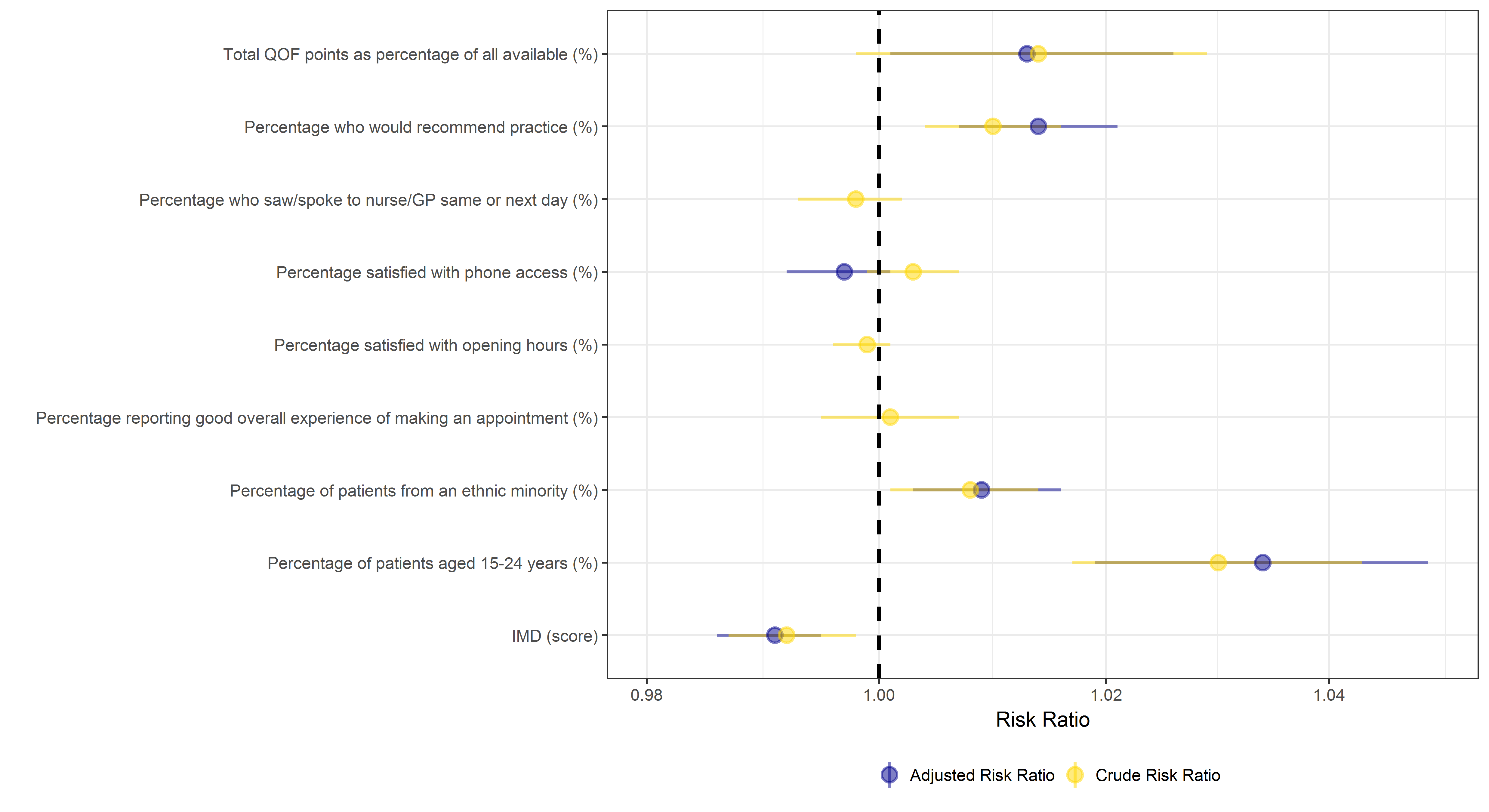 Multivariable regression analysisSix independent variables were identified for inclusion (p<0.20) in the multivariable analysis. Vaccine uptake increased with increasing recommendation of the practice (adjusted risk ratio (aRR)=1.014, 95%CI=1.007-1.021, p<0.001), total QOF points (aRR=1.013, 95%CI=1.001-1.026, p=0.048), percentage of patients from an ethnic minority (aRR=1.009, 95%CI=1.003-1.016, p=0.003) and percentage aged 15-24 years (aRR=1.034, 95%CI=1.019-1.049, p<0.001) (Figure 1). Vaccination uptake decreased with increasing deprivation (aRR=0.991, 95%CI=0.986-0.995, p<0.001).DiscussionMain findings of this studyUptake of the MenACWY vaccination amongst the CCGs examined in this study varied from 20.8% to 46.8%. In relation to indicators of practice satisfaction, vaccination uptake increased with the percentage of patients who would recommend their practice. In addition, as total QOF points, the percentage of the practice population aged 15-24 years and from an ethnic minority increased, MenACWY uptake also increased. Conversely, as deprivation increased MenACWY uptake decreased. What is already known on this topicBecause the MenACWY vaccine programme in England is new there is limited research on population level factors that influence vaccine uptake. A study by Campbell et al (2017) suggested that vaccination uptake is higher amongst students than non-students(13). This is potentially due to the higher education status of students, their perception as being at increased risk of meningococcal disease and targeted approaches taken by universities and general practices, with some universities routinely offering vaccination on campus to all new students(13,35,36). Although not previously observed for MenACWY, evidence from several other vaccination programmes suggests that, both in the UK and internationally, vaccination rates amongst all age groups fall with increasing deprivation. Studies from the UK, Ireland, Italy, Denmark and the US have demonstrated that deprivation is associated with reduced uptake of childhood and adult vaccinations, including MMR, influenza and HPV(15,37-40). These inequalities may arise because of factors such as poorer access to health services and reduced ability to seek help with the vaccination decision-making process(15,36). Furthermore, considerations such as differing beliefs, concerns regarding side effects and less education about diseases and vaccines may also play a role(37,38).As with deprivation, whilst not previously reported for the UK MenACWY vaccination programme, studies from both the UK and US have shown that people from ethnic minorities are more likely to accept vaccinations such as MMR and influenza than White populations(21-23,41,42). This association has been found to be independent of deprivation, with deprivation a poor indicator of vaccination coverage amongst ethnic minorities, in contrast to amongst White British groups(43). This increased acceptance of vaccination is not universal to all BME groups, with Asian populations in the UK and Hispanic populations in the US showing high levels of vaccine acceptance, whilst Black ethnic groups often have lower levels of vaccine uptake than White cohorts(22,41). Explanations for this include greater trust in healthcare systems and in health professionals amongst certain ethnic groups, along with a tradition of belief about the safety and protection afforded by vaccination in certain cultures(21-23).Although indicators of patient satisfaction, access and general practice quality have not previously been examined in association with vaccination uptake, they have been explored in conjunction with other clinical indicators and disease outcomes. There is a wide body of evidence that higher practice achievement, as measured by the QOF, is associated with better outcomes for chronic diseases such as diabetes, epilepsy and coronary heart disease, as well as higher dementia diagnosis rates and earlier cancer diagnosis(44-46). Likewise, satisfaction with practice opening hours and with the appointment booking system have been associated with earlier diagnosis of breast and colorectal cancer, whilst self-reported ability to make an appointment and be able to speak to a doctor or nurse the same or next working day have been linked with reduced Emergency Department attendance(45,47).What this study addsThis study is one of the first to investigate factors associated with uptake of the MenACWY vaccination programme that was introduced in England in 2015. Through the use of multivariable regression, this study has identified several factors independently associated with MenACWY vaccination in primary care. We have demonstrated that both social determinants of health, such as deprivation and ethnicity, and factors relating to how individuals engage with and perceive their general practice influence vaccination uptake.Firstly, an association was identified between an increasing proportion of patients aged 15-24 years and increasing vaccination. As the university student population primarily falls within this age-group and those practices with a large number of patients aged 15-24 years are likely to be those with a large student population, this adds weight the findings of recent work suggesting that students have higher uptake than non-students(13,35). Similar to other vaccination programmes, this study has demonstrated for the first time an association between increasing deprivation and lower MenACWY vaccination rates, and ethnic minorities and greater uptake. However, it is not clear whether this increased uptake is universal to all ethnic groups or specific to the Asian and Asian British population, which is the most common BME group within the study region and a group that is consistently shown to have high acceptance of vaccinations(21,28,41). Additional research is required to elucidate this further and it is essential that ethnic minorities are not considered as one homogenous group when considering public health interventions. However, these findings demonstrate that areas with high levels of deprivation and a predominantly White British population, of which there are many across North West England, are likely to experience lower vaccine uptake and require targeted vaccination efforts. This is important as overcrowded living conditions and higher levels of smoking increase the likelihood of asymptomatic meningococcal carriage and invasive disease and are factors associated with deprivation(47-52). These findings also display the need for caution and further sub-analysis when evaluating crude vaccination uptake figures, as rates may appear over-inflated due to high uptake amongst sub-populations, such as ethnic minorities, and mask far lower uptake amongst others. This study has identified that indicators of practice quality and patient satisfaction are associated with vaccination. These are important findings because they demonstrate that indicators of patient satisfaction and quality equate to improved patient outcomes, such as vaccination. This is relevant for clinical practice and quality improvement as it suggests that practices with low levels of patient satisfaction and overall indicators of quality should receive additional focus and targeted interventions to improve both patient satisfaction and outcomes. It is notable that very little previous research had examined the link between patient satisfaction and clinical outcomes, despite the focus in England on patient-centred care and the resource implications of national exercises such as the GP Patient Survey. It is important that this is understood further because, as suggested by our findings, improving patient satisfaction could also improve vaccine uptake. This study’s findings are highly relevant to public health. This is because measures that increase vaccination uptake even by very small amounts at population level are highly effective in reducing disease incidence. This is especially the case given that, even with 38.3% vaccine uptake during the first year of the MenACWY primary care vaccination programme, there is evidence that incidence of invasive meningococcal disease has fallen(13). Finally, these findings have relevance to all vaccination programmes delivered in primary care that are targeted at adolescents. Limitations of this studyThis study has certain limitations inherent to all ecological studies. Firstly, area-level data has been used, with general practices, rather than individuals, the unit of interest. Consequently, the ecological fallacy is possible, whereby associations at practice level may not persist at the individual level(53). Secondly, data is not available regarding several confounding variables, which could partially explain some of the associations; for example, although the percentage aged 15-24 years is likely to be a proxy for the student population, it would have been useful to known whether practices were linked to universities that may have had targeted vaccination strategies. It would also have been interesting to have uptake data for the withdrawn MenC vaccination programme, as it is possible that individuals that received this vaccine in schools at age 13-15 years may have mistakenly believed that they did not require MenACWY vaccination in older adolescence.There were also various study-specific limitations. ImmForm vaccination data has certain drawbacks, for example relating to missing data, with 24/611 practices across the study region not reporting their MenACWY uptake. It is possible, therefore, that these practices may somehow differ, e.g. if their vaccination uptake was very low, resulting in selection bias. Furthermore, the mobile nature of the study population can complicate uptake data, with many young people moving away to university at this age. Therefore, it is possible that individuals who appear as unvaccinated in a university practice’s numerator actually received vaccination at their “home” practice or vice versa. Whilst a considerable sample of practices was utilised across a large and diverse area, which increases the likelihood that the findings may have wider applicability, data from only a distinct region was used and there is no guarantee of the broader representativeness of the findings. Although the use of a routine data-set such as the National General Practice Profiles ensures that robust data sources are used and that the data has been checked for errors, with excellent completeness of data, it also has drawbacks. In this instance, ethnicity data was obtained from the 2011 census and applied according to the lower super output areas where the 2015 practice populations were resident(31). Therefore, although applied to recent practice populations, the ethnicity data was several years old and has the potential to change, especially in urban areas with mobile populations. Furthermore, there was no sub-categorisation of the White population, which may have complicated the association with ethnicity as approximately three per-cent of residents in North West England describe themselves as of “White – Other” ethnicity(28). In terms of the patient experience aspects derived from the GP Patient Survey, this is a voluntary survey that is routinely offered to a selection of patients from each practice(33). Therefore, response bias may occur, with, for example, only those patients with very good or very poor experiences motivated to respond.FundingThis study received no specific source of funding.Conflict of interestsThe authors have no conflicts of interest to declare.AcknowledgementsThe authors would like to thank Dr Daniel Seddon for his help and advice in the early stages of this project. We would also like to thank Dr Mary Ramsay and Dr Michael Edelstein for their advice regarding the use of Immform data.ReferencesPublic Health England. Continuing increase in meningococcal group W (MenW) disease in England. Health Protection Report 2015. 27 February 2015. Available at: https://www.gov.uk/government/uploads/system/uploads/attachment_data/file/407865/hpr0715_men-w.pdf. (Accessed 12 June 2017).Joint Committee on Vaccination and Immunisation. Minute of the meeting on 4 February 2015. 13 March 2015. Available at: https://app.box.com/s/iddfb4ppwkmtjusir2tc/1/2199012147/27417264008/1?&_suid=142919726006507841764942240252. (Accessed 20 June 2017).Public Health England. Meningococcal ACWY conjugate vaccination (MenACWY).  Public Health England Letter to General Practitioners and CCGs 2015. 22nd June 2015. Available at: https://www.gov.uk/government/uploads/system/uploads/attachment_data/file/437901/150622_ACWY_bipartite_letter.pdf. (Accessed 12 June 2017).NHS England. Enhanced services specification: Meningococcal freshers vaccination programme 2016/17. March 2016. Available at: https://www.england.nhs.uk/commissioning/wp-content/uploads/sites/12/2016/04/Menfreshers-2016-17.pdf. (Accessed June 20 2017).Department of Health. The Green Book. Chapter 22: Meningococcal. September 2015. Available at: https://www.gov.uk/government/uploads/system/uploads/attachment_data/file/462629/2904512_Green_Book_Chapter_22_v6_0W.PDF. (Accessed 20 June 2016). Public Health England. Vaccine coverage estimate for the GP based catch-up meningococcal ACWY (MenACWY) immunisation programme for school leavers (becoming 18 before 31 August 2016) in England, cumulative data to the end of October 2016.  25 November 2016. Available at: https://www.gov.uk/government/uploads/system/uploads/attachment_data/file/572732/hpr4116_menACWY-VC.pdf. (Accessed 28 June 2017).Public Health England. Health Protection Report. Preliminary vaccine coverage for the school based meningococcal ACWY (MenACWY) adolescent vaccination programme in England, 1 September 2015 to 31 August 2016. 16 December 2016. Available at: https://www.gov.uk/government/uploads/system/uploads/attachment_data/file/578772/hpr4416_menacwy-vc.pdf. (Accessed 28 June 2017).Public Health England. Human Papillomavirus (HPV) Vaccine Coverage in England, 2008/09 to 2013/14. A review of the full six years of the three-dose schedule. March 2015. Available at: https://www.gov.uk/government/uploads/system/uploads/attachment_data/file/412264/HPV_Vaccine_Coverage_in_England_200809_to_201314.pdf. (Accessed 19 July 2016).Vandermeulen C, Roelants M, Theeten H, Depoorter AM, Van Damme P, Hoppenbrouwers K. Vaccination coverage in 14-year-old adolescents: documentation, timeliness, and sociodemographic determinants. Pediatrics 2008;121(3):e428-34.Heininger U, Loos K, Lorenz I, Rascher W. Compliance with recommended immunizations in adolescents. Eur J Pediatr 2006 10;165(10):671-676.Immunization Work Group of the National and Global Public Health Committee of the Infectious Diseases Society of America. Executive summary--Actions to strengthen adult and adolescent immunization coverage in the United States: policy principles of the Infectious Diseases Society of America. Clin Infect Dis 2007;44(12):1529-1531.Brewer NT, Chapman GB, Gibbons FX, Gerrard M, McCaul KD, Weinstein ND. Meta-analysis of the relationship between risk perception and health behavior: the example of vaccination. Health Psychol 2007;26(2):136-145.Campbell H, Edelstein M, Andrews R, Borrow R, Ramsay M, Ladhani S. Emergency Meningococcal ACWY Vaccination Program for Teenagers to Control Group W Meningococcal Disease, England, 2015–2016. Emerg Infect Dis 2017;23(7):1184-1187.NHS England, Public Health England North Yorkshire and Humber. Immunisation Update Training. October 2016. Available at: https://www.google.co.uk/url?sa=t&rct=j&q=&esrc=s&source=web&cd=1&cad=rja&uact=8&ved=0ahUKEwiC7Kz8geHUAhVIZlAKHQH-DIwQFggiMAA&url=http%3A%2F%2Fwww2.hull.ac.uk%2Ffhsc%2Fdocs%2FImms%2520Training%252014%2520October%25202016.pptx&usg=AFQjCNFOXNYpMlgjk-Mrl_hIKGEY77KBJw. (Accessed 28 June, 2017).Hungerford D, MacPherson P, Farmer S, et al. Effect of socioeconomic deprivation on uptake of measles, mumps and rubella vaccination in Liverpool, UK over 16 years: a longitudinal ecological study. Epidemiol Infect 2016;144(6):1201-1211.Roberts S, Brabin L, Stretch R, Baxter D, Elton P, Kitchener H, et al. Human papillomavirus vaccination and social inequality: results from a prospective cohort study. Epidemiol Infect 2011;139(3):400-405.Sinka K, Kavanagh K, Gordon R, Love J, Potts A, Donaghy M, et al. Achieving high and equitable coverage of adolescent HPV vaccine in Scotland. J Epidemiol Community Health 2014;68(1):57-63.Hughes A, Mesher D, White J, Soldan K. Coverage of the English national human papillomavirus (HPV) immunisation programme among 12 to 17 year-old females by area-level deprivation score, England, 2008 to 2011. Euro Surveill 2014;19(2):1-6.Brown K, Fraser G, Ramsay M, Shanley R, Cowley N, van Wijgerden J, et al. Attitudinal and demographic predictors of measles-mumps-rubella vaccine (MMR) uptake during the UK catch-up campaign 2008–09: Cross-sectional survey. PLoS One 2011;6(5):e19381.Fisher H, Audrey S, Mytton JA, Hickman M, Trotter C. Examining inequalities in the uptake of the school-based HPV vaccination programme in England: a retrospective cohort study. J Public Health 2013;36(1):36-45.Baker D, Garrow A, Shiels C. Inequalities in immunisation and breast feeding in an ethnically diverse urban area: cross-sectional study in Manchester, UK. J Epidemiol Community Health 2011;65(4):346-352.Quinn SC, Kumar S, Freimuth VS, Kidwell K, Musa D. Public willingness to take a vaccine or drug under Emergency Use Authorization during the 2009 H1N1 pandemic. Biosecur Bioterr 2009;7(3):275-290.Timmermans DR, Henneman L, Hirasing RA, Van der Wal G. Attitudes and risk perception of parents of different ethnic backgrounds regarding meningococcal C vaccination. Vaccine 2005;23(25):3329-3335.Coupland C, Harcourt S, Vinogradova Y, Smith G, Joseph C, Pringle M, et al. Inequalities in uptake of influenza vaccine by deprivation and risk group: time trends analysis. Vaccine 2007;25(42):7363-7371.Department for Communities and Local Government. English Indices of Deprivation 2015. File 10: Local authority district summaries. 30 September 2015. Available at: https://www.gov.uk/government/uploads/system/uploads/attachment_data/file/464464/File_10_ID2015_Local_Authority_District_Summaries.xlsx. (Accessed 4 July 2017).Blackburn with Darwen Borough Council. 2011 Census - Ethnicity and Religion profile for Blackburn with Darwen. August 2013. Available at: https://www.blackburn.gov.uk/Lists/DownloadableDocuments/EthnicityAndReligionProfile2011.pdf. (Accessed 4 July 2017).Knowsley Council. Diversity Profile. December 2012. Available at: http://knowsleyknowledge.org.uk/wp-content/uploads/2014/09/Census-Information-Summary-3-Dec-2012-Diversity-Profile-of-Knowsley.pdf. (Accessed 4 July 2017).Office for National Statistics. Portrait of the North West. 2011. Available at: https://www.google.co.uk/url?sa=t&rct=j&q=&esrc=s&source=web&cd=1&cad=rja&uact=8&ved=0ahUKEwjJg8KTxO3UAhUJK1AKHUiqBRcQFggiMAA&url=https%3A%2F%2Fwww.ons.gov.uk%2Fons%2Frel%2Fregional-trends%2Fregional-trends%2Fno--43--2011-edition%2Fportrait-of-the-north-west.pdf&usg=AFQjCNHNVFZr3gWBi9dFWIQwvWWM-vqq9g. (Accessed 3 July 2017).Office for National Statistics. Dataset: Clinical Commissioning Group Mid-Year Population Estimates. 26 October 2016. Available at: https://www.ons.gov.uk/peoplepopulationandcommunity/populationandmigration/populationestimates/datasets/clinicalcommissioninggroupmidyearpopulationestimates. (Accessed 28 June 2017).Public Health England. ImmForm. 6 November 2013. Available at: https://www.gov.uk/government/collections/immform. (Accessed 28 June 2017).Public Health England. National General Practice Profiles. December 2016. Available at: http://fingertips.phe.org.uk/profile/general-practice. (Accessed 28 June 2017).NHS Digital. Quality and Outcomes Framework. 27 October 2016. Available at: http://content.digital.nhs.uk/qof. (Accessed 28 June 2017.NHS England. GP Patient Survey. About the survey. 2016. Available at: https://www.gp-patient.co.uk/default?pageid=1. (Accessed 28 June 2017).NHS Digital. General and Personal Medical Services, England September 2015 – March 2016. 27 September 2016. Available at: http://content.digital.nhs.uk/catalogue/PUB21772/nhs-staf-sept-2015-mar-2016-gene-prac-rep.pdf. Accessed 14 August 2017.Turner DP, Oldfield NJ, Bayliss CD. University vaccine campaign increases meningococcal ACWY vaccine coverage. Public Health 2017;145:1-3.Blagden S, Seddon D, Hungerford D, Stanistreet D. Uptake of a new meningitis vaccination programme amongst first-year undergraduate students in the United Kingdom: A cross-sectional study. PLoS One 2017 12(8):e0181817.doi:10.1371/journal.pone.0181817.eCollection 2017.Damiani G, Federico B, Visca M, Agostini F, Ricciardi W. The impact of socioeconomic level on influenza vaccination among Italian adults and elderly: a cross-sectional study. Prev Med 2007;45(5):373-379.Schreiber SMS, Juul KE, Dehlendorff C, Kjær SK. Socioeconomic predictors of human papillomavirus vaccination among girls in the Danish childhood immunization program. J Adolesc Health 2015;56(4):402-407.Doherty E, Walsh B, O’Neill C. Decomposing socioeconomic inequality in child vaccination: results from Ireland. Vaccine 2014;32(27):3438-3444.Wooten KG, Luman ET, Barker LE. Socioeconomic factors and persistent racial disparities in childhood vaccination. Am J Health Behav 2007;31(4):434-445.Hawker JI, Olowokure B, Wood AL, Wilson RC, Johnson R. Widening inequalities in MMR vaccine uptake rates among ethnic groups in an urban area of the UK during a period of vaccine controversy (1994–2000). Vaccine 2007;25(43):7516-7519.Rubin GJ, Potts H, Michie S. The impact of communications about swine flu (influenza A H1N1v) on public responses to the outbreak: results from 36 national telephone surveys in the UK. Health Technol Assess 2010;14(34):183-266.Wagner KS, van Wijgerden JC, Andrews N, Goulden K, White JM. Childhood vaccination coverage by ethnicity within London between 2006/2007 and 2010/2011. Arch Dis Child 2014;99(4):348-353.Walker IF, Lord PA, Farragher TM. Variations in dementia diagnosis in England and association with general practice characteristics. Prim Health Care Res Dev 2017;18(3):235-241.Wareham H. Does good practice quality equate to earlier cancer stage at diagnosis? 2015. Durham theses, Durham University. Available at Durham E-Theses online: http://etheses.dur.ac.uk/11065/1/ (Accessed 4 July 2017).Ryan AM, Doran T. The effect of improving processes of care on patient outcomes: evidence from the United Kingdom's quality and outcomes framework. Med Care 2012 Mar;50(3):191-199.Tammes P, Morris RW, Brangan E, et al. Exploring the relationship between general practice characteristics, and attendance at walk-in centres, minor injuries units and EDs in England 2012/2013: a cross-sectional study. Emerg Med J 2016;33(10):702-708.Williams CJ, Willocks LJ, Lake IR, Hunter PR. Geographic correlation between deprivation and risk of meningococcal disease: an ecological study. BMC Public Health 2004;4:30.Stuart JM, Middleton N, Gunnell DJ. Socioeconomic inequality and meningococcal disease. Commun Dis Public Health 2002;5(4):327-328.Fone DL, Harries J, Lester N, Nehaul L. Meningococcal disease and social deprivation: a small area geographical study in Gwent, UK. Epidemiol Infect 2003;130(01):53-58.Heyderman RS, Ben-Shlomo Y, Brennan CA, Somerset M. The incidence and mortality for meningococcal disease associated with area deprivation: an ecological study of hospital episode statistics. Arch Dis Child 2004;89(11):1064-1068.Jones IR, Urwin G, Feldman RA, Banatvala N. Social deprivation and bacterial meningitis in north east Thames region: three year study using small area statistics. BMJ 1997;314(7083):794-795.Idrovo AJ. Three criteria for ecological fallacy. Environ Health Perspect 2011;119(8):A332.IndicatorDescriptionIndex of multiple deprivation (IMD) – scoreThe English Indices of Deprivation 2015 measure multiple aspects of deprivation at the small area level. Estimates for general practices are calculated by building the population-weighted average of the IMD scores for the lower super output areas (LSOAs) where the practice population lives. Higher scores indicate greater deprivation. The most recent scores have been calculated based upon where the practice population lived in 2016.Percentage of patients aged 15-24 years - %The percentage of the total practice population that is aged between 15 and 24 years. Age data is extracted from the general practice payments system, with the most recent data extracted in April 2016Percentage of patients from an ethnic minority - %Estimated percentage of non-White ethnic groups in the practice population, based upon the LSOAs where the population lived in 2016 and the ethnic group of each LSOA according to the 2011 census.Total Quality and Outcomes Framework (QOF) points - %The percentage of all QOF points achieved in 2015/16 across all domains as a proportion of all achievable points.Percentage of patients that would recommend the practice - %The percentage of patients (aged 18 years and over) participating in the GP Patient Survey 2015/16, that is conducted on behalf of NHS England, who would probably or definitely recommend their practice to somebody who has moved to their local area.Percentage of patients satisfied with phone access - %The percentage of patients (aged 18 years or over) participating in the GP Patient Survey 2015/16 who felt that it was fairly easy or very easy to get through to someone at their surgery via telephone.Percentage of patients satisfied with opening hours - %The percentage of patients (aged 18 years or over) participating in the GP Patient Survey 2015/16 who were fairly satisfied or very satisfied with the opening hours at their surgery.Percentage of patients who saw or spoke to a nurse or doctor the same or next day - %The percentage of patients (aged 18 years or over) participating in the GP Patient Survey 2015/16 who were able to see or speak to a nurse or doctor on the same or next day when they last contacted their surgery and wanted to speak to a nurse or doctor.Percentage of patients reporting a good overall experience of making an appointment - %The percentage of patients (aged 18 years or over) participating in the GP Patient Survey 2015/16 who felt that the experience of making an appointment at their surgery was fairly good or very good.Independent variableMedian (interquartile range)RangeIndex of multiple deprivation (IMD) (score)28.2 (16.6-39.0)5.7-66.5Percentage patients who would recommend practice (%)80.8 (72.4-87.4)31.2-100Percentage satisfied with phone access (%)77.3 (64.6-89.0)18.1-100Percentage satisfied with opening hours (%)78.8 (72.6-84.5)20.9-97.0Percentage who saw/spoke to nurse/doctor same or next day (%)52.5 (41.6-67.2)17.2-91.3Percentage reporting good overall experience of making an appointment (%)77.1 (69.0-85.3)8.0-100Total Quality and Outcomes Framework points as percentage of all available (%)98.1 (95.4-99.7)66.8-100Percentage of patients from a non-White ethnic minority (%)2.7 (2.0-5.3)0.8-73.8Percentage of patients aged 15-24 years (%)11.8 (10.3-12.5)7.0-55.3